                       FORMULAR RETRAGERE TIPIZAT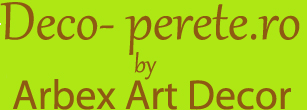                                              (anexa OUG 34/2014 lit B)Stimati consumatori, prezentul formular se trimite inapoi completat doar daca doriti sa va retrageti din contract. Va informam ca prezenta acestui formular pe site-ul nostru este o obligativitate legala a noastra insa d- voastra nu sunteti obligati sa-l folositi. Ne dorim sa avem clienti multumiti care sa poata face retur fara bataie de cap atunci cand este cazul si nu ne dorim sa punem piedici birocratice.                           Catre: SC Arbex Art Decor SRL, punct. Lucru Baia Mare bd. Unirii nr 23, tel. 0726 366 951Va informez prin prezenta cu privire la retragerea mea din contractul referitor la vanzarea urmatoarelor produse:Primite la data:…Numele consumatorului:…..Adresa consumatorului…..Data:Informații importante oferite de TRUSTED.ro despre dreptul consumatorului de retragere, pe baza Ordonanţei de urgenţă nr. 34/2014 privind  drepturile consumatorilor în cadrul contractelor încheiate cu profesioniştii, precum şi pentru modificarea şi completarea unor acte normative (publicată în Monitorul Oficial, Partea I nr. 427 din 11.06.2014)Informații pentru consumatori Aveţi dreptul de a vă retrage din prezentul contract, fără a preciza motivele, în termen de 14 zile calendaristice. Perioada de retragere expiră după 14 zile începând:- de la ziua încheierii contractului (în cazul unui contract de prestări de servicii sau al unui contract pentru furnizarea de apă, gaze naturale, energie electrică, atunci când acestea nu prevăd vânzarea într-un volum limitat sau cantitate stabilită, de energie termică sau conţinuturi digitale care nu sunt livrate pe un suport material)sau - de la ziua la care intraţi dv. sau o parte terţă, alta decât transportatorul, indicată de dumneavoastră, în posesia fizică a produselor (în cazul unui contract de vânzare)sau - de la ziua la care intraţi dv. sau o parte terţă, alta decât transportatorul, indicată de dv., în posesia fizică a ultimului produs (în cazul unui contract privind bunuri multiple comandate de consumator printr-o singură comandă şi livrate separat)sau - de la ziua la care intraţi dv. sau o parte terţă, alta decât transportatorul, indicată de dv., în posesia fizică a ultimului lot saua ultimei piese (în cazul unui contract privind livrarea unui produs constând din mai multe loturi sau părţi)sau - de la ziua la care intraţi, dv. sau o parte terţă, alta decât transportatorul, indicată de dv., în posesia fizică a primului produs (în cazul unui contract pentru livrarea periodică de produse pe o perioadă de timp determinată)Pentru a vă exercita dreptul de retragere trebuie să ne informaţi cu privire la decizia dumneavoastră de a vă retrage din prezentul contract, utilizând o declaraţie neechivocă, de exemplu, o scrisoare trimisă prin poştă, fax sau e-mail. În acest scop, puteţi folosi modelul de retragere alăturat; folosirea lui nu este însă obligatorie. De asemenea, puteţi completa şi transmite electronic de pe site-ul nostru [AICI adresa de internet către formular] formularul standard de retragere sau orice altă declaraţie neechivocă. Dacă folosiţi această opţiune, vă vom transmite fără întârziere, pe un suport durabil, de exemplu prin e-mail, confirmarea de primire a cererii de retragere.Pentru a respecta termenul-limită de retragere este suficient să trimiteţi comunicarea privind exercitarea dreptului de retragere înainte de expirarea perioadei de retragere.Dacă vă retrageţi, vom rambursa orice sumă pe care am primit-o de la dv., inclusiv costurile livrării, cu excepţia costurilor suplimentare determinate de faptul că aţi ales altă modalitate de livrare decât cel mai ieftin tip de livrare standard oferit de noi, fără întârzieri nejustificate şi, în orice caz, nu mai târziu de 14 zile calendaristice de la data la care suntem informaţi cu privire la decizia dumneavoastră de a vă retrage din prezentul contract. Vom efectua această rambursare folosind aceeaşi modalitate de plată ca şi cea folosită pentru tranzacţia iniţială, cu excepţia cazului în care v-aţi exprimat acordul expres pentru o altă modalitate de rambursare; în orice caz, nu vi se vor percepe comisioane ca urmare a unei astfel de rambursări.Putem amâna rambursarea până la data la care primim înapoi produsele sau până la momentul la care ne-aţi furnizat dovada că aţi trimis înapoi produsele, fiind valabilă data cea mai apropiată.Nume produs sau cod produsNumarul comenzii sau numarul facturii